GRAMMARTO BEI am a student.								I am 20 years old.He is a doctor.								You are single.We are engineers.							Amy is married.Ali is a dentist.								My brother is tall.Suna is a housewife.							Tom is 19 years old.Burak and Ahmet are vets.						My sons are 1 year old.I am from Malatya.							I am happy.Sue is from the USA.							You are friendly.Helga is German.							We are tired.My mother is at home.							My friend is energetic.We are in the classroom.						The children are noisy.The teachers are in the canteen.					Allan is very sad.Choose the best word, a), b), c) or d), to complete the sentences.There _is  a party tonight.	a) is    b) are    c) isn’t    d) aren’tThere _____ any cars in the street.	a) is    b) are    c) isn’t    d) aren’t_____ there a class today?	a) Is    b) Are    c) Isn’t    d) Aren’tThe bank _____ opposite the post office. It’s opposite the school.	a) is    b) are    c) isn’t    d) aren’tThere _____ four cinemas in my town.	a) is    b) are    c) isn’t    d) aren’t_____ there any people in the museum?	a) Is    b) Are    c) Isn’t    d) Aren’tThere _____ a cheap restaurant in the town. They are all expensive.	a) is    b) are    c) isn’t    d) aren’tThere _____ a fountain in the park. It’s very beautiful.	a) is    b) are    c) isn’t    d) aren’tThere _____ any beaches in London.	a) is    b) are    c) isn’t    d) aren’tRead the texts and answer the questions.Lake Baikal		Is Lake Baikal in Russia?		Yes, it is.Is it near Siberia?			No,it isn’t. It’s in Siberia.Is it small?				No,it isn’t. It’s very, very big.Is it old?				Yes,it is. It’s 30 million years old. The New Museum of Contemporary ArtIs it in the UK?				No, it isn’t It’s in New York, US.Is it old?				No, it isn’t. It’s about 30 years old.Is it closed on Mondays?		Yes, it is.Is it free?				No, it isn’t. It’s $6.Bran CastleIs Bran Castle in Romania?		Yes,it is.Is it near Bucharest?			No, it isn’t It’s near Brasov.Is it open on Mondays?			No, it isn’t. It’s open from Tuesday to Sunday.Is it free?				No, it isn’t. It’s about €2.Order the words to make questions.your / ‘s / name / What__What’s your name_________________?She / Where / ‘s / from__Where’s she from__________________?America / from / they / South / Are__Are they from South America_______?five / room / we / in / Are__Are we in room five________________?holiday / you / Are / on__Are you on holiday_________________?from / he / Poland / Is__Is he from Poland__________________?Match these answers to the questions in C.Yes, he is.		__(6)___No, I’m not.		__(5)___She’s from Italy.	__(2)___No, we aren’t.		__(4)___Yes, they are.		__(3)___Michael.		__(1)___VOCABULARYKEY LANGUAGELook at the map, read the text and fill in the blanks with the correct preposition in the box.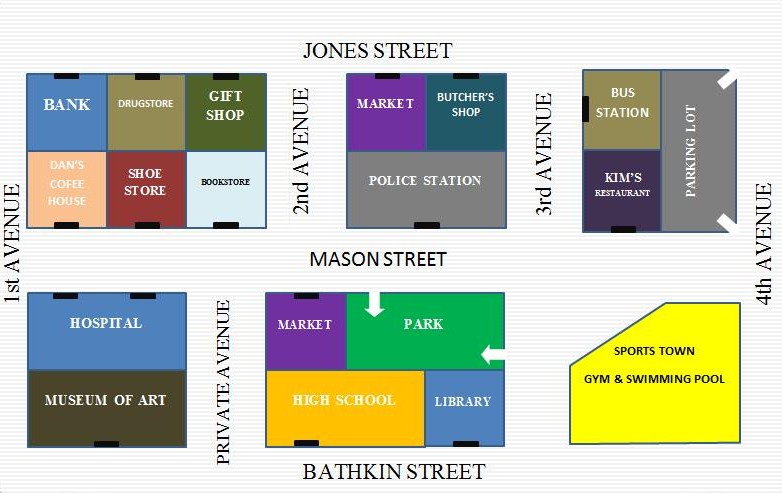    next to(x2)         between        on (x3)        opposite       on the left    	on the right  The hospital is 1) ___on___ Mason street 2) __opposite__ Dan’s Coffee House. The butcher’s shop is 3) __on__ Jones Street 4) __next to__ the market. The Shoe Store is 5) __on__ Mason Street 6) __between__ the bookstore and Dan’s Coffee House. Kim’s restaurant is on the corner of 3rd Avenue and Mason Street 7) __next to__ the parking lot. The bank is 8)__on the left__ of the map.Sports Town is 9) __on the right__ of the map. Match the words in the box with the pictures.Write the opposite adjectives.London isn’t cheap. It’s __expensive__.My coffee isn’t hot. It’s ___cold___.‘Are your shoes new?’‘No, they’re ___old____.’You aren’t a bad student! You’re a ___good__ student.‘My Dad’s 40. He’s old.’‘He isn’t old! Forty is ___young___.’These students aren’t noisy. They’re __quiet___.Our flat isn’t big. It’s ___small___.The weather isn’t dry! It’s ___wet___.BELake Baikal is a beautiful lake in Siberia, Russia. It is near Irkutsk and it is very, very big. It is about 30 million years old.The New Museum of Contemporary Art is in New York in the US. It is not old (about 30 years old) but it is great. It is open from Tuesday to Sunday. Entrance is $6.‘Dracula’s Castle’ is really Bran’s Castle. It’s in the Carpathian Mountains in Romania. It is near Brasov and it is open from Tuesday to Sunday. It is about 800 years old. Entrance is about €2.an airporta museuma beacha bridgea churcha fountaina concert halla templea harbour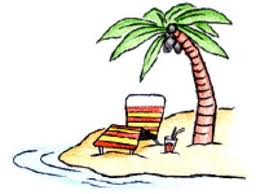 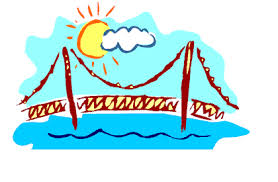 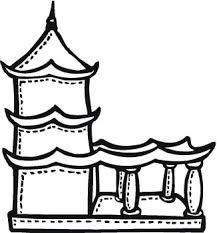 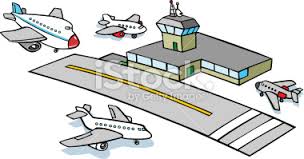 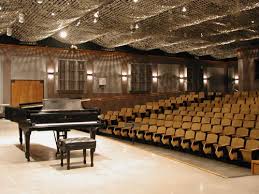 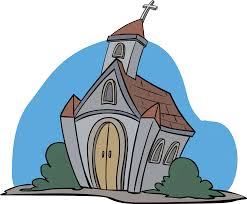 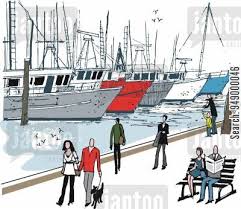 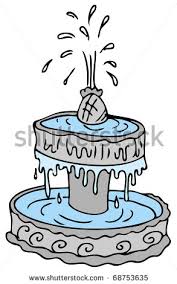 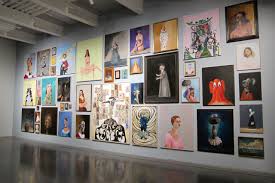 